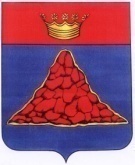 АДМИНИСТРАЦИЯ КРАСНОХОЛМСКОГО РАЙОНАТВЕРСКОЙ ОБЛАСТИПОСТАНОВЛЕНИЕ     03.05.2017                                                Красный Холм                                                     № 40Об организации отдыха, оздоровления  и занятости детей и подростков  в Краснохолмском районе в 2017 годуВ целях реализации Закона Тверской области от 19.04.1991 № 1032-1 «О занятости населения в Российской Федерации»,  Закона Тверской области от 31.03.2010 № 24-ЗО «Об организации и обеспечения отдыха и оздоровления  детей в Тверской области» и Постановления Правительства Тверской области от   25.04.2017 № 110-пп  «Об организации отдыха, оздоровления и занятости детей и подростков Тверской области в 2017 году»  администрация Краснохолмского района постановляет:Утвердить:а) Состав Координационного совета по организации отдыха, оздоровления и занятости детей и подростков в каникулярное время  (приложение  1);б)  Планмероприятий по  организации  и обеспечению отдыха, оздоровления и занятости детей и подростков в Краснохолмском районе в 2017 году  (приложение  2);в) Сеть оздоровительных лагерей с дневным пребыванием детей, лагерей труда и отдыха(приложение  3);г)  Сеть палаточных лагерей, многодневные походы(приложение 4);д)  Расчет  стоимости питания  в лагерях с дневным пребыванием детей, лагерях труда и отдыха, палаточных лагерях(приложение 5);е) Расчет стоимости питания  детей, находящихся в трудной жизненной ситуации  в лагерях с дневным пребыванием, лагере труда и отдыха, многодневном походе (приложение 6);ж) Мероприятия по организации летнего отдыха и оздоровления детей, находящихся в трудной жизненной ситуации  (приложение 7);з) Мероприятия по занятости детей и подростков Краснохолмского района в 2017году (приложение  8);и)  Порядок предоставления  путевок в организации отдыха и оздоровления детей (приложение 9);к)  Порядок доставки  детей в организации отдыха и оздоровления детей (приложение 10);л) План проведения комплексной межведомственной профилактической операции «Подросток»  на  территории Краснохолмского  района(с 01  июня  по 31 августа 2017 года) (приложение 11);м) Форму реестра ведения учета детей, направленных  на отдых в организации отдыха и оздоровления детей (приложение 12);н) План районных  мероприятий  по воспитанию, оздоровлению  и досуговой деятельности   детей и подростков  в  период  летних каникул 2017 года (приложение  13);о) График приемки спортивных сооружений, задействованных  в  период  летних каникул 2017 года (приложение  14);п) План районных физкультурно-массовых мероприятий для детей и подростков в период летних каникул 2017 года (приложение 15);р) Порядок страхования детей, направляемых  на отдых в организации отдыха и оздоровления детей (приложение 16).с) Расходные обязательства муниципального бюджета на организацию летней оздоровительной  кампании  в 2017 году (приложение 17).2.Принять предельные нормативы расходов, осуществляемых за счет субсидии из областного бюджета Тверской области  на организацию отдыха детей в каникулярное время:а) норматив расходов, связанных с оплатой стоимости набора продуктов питания на одного ребенка в день в  лагере  с  дневным пребыванием – 75  рублей в 1 смену, 73 руб. во 2 смену, 82 руб. в третью смену. В лагерях труда и отдыха –77 рублей; для детей в лагере при МБУ ДО «Краснохолмская ДЮСШ»  - 76,46 руб. б) норматив расходов на одного ребенка  в день на культурное обслуживание и физкультурно-оздоровительные мероприятия – 5% от расходов, установленных на питание в лагерях с дневным пребыванием,  лагерях труда и отдыха, палаточном лагере.3. Утвердить предельные нормативы расходов, осуществляемых за счет средств муниципального бюджета по организации отдыха детей в каникулярное время:а)  норматив расходов, связанных с оплатой стоимости набора продуктов питания на одного ребенка в день в  лагерях  с  дневным   пребыванием в первую и во вторую смены –5 руб., в третью смену  - 9 руб., в лагерях труда и отдыха - 9 руб., для детей, находящихся в трудной жизненной ситуации -  2 руб.; для детей в лагере при МБУ ДО «Краснохолмская ДЮСШ»  - 10,54 руб.б)  для  35 – ти  детей, находящихся в трудной жизненной ситуации  в 1 смену – 104 руб., 2 смену – 102 руб.,3 смену – 91  руб., ЛТО – 110,00 руб.  в) расходы по оплате приготовления пищи и прочие коммунальные затраты осуществлять за счет средств муниципального бюджета в размере 100 %.4. Определить размер частичной оплаты родителями питания в лагерях с дневным пребыванием детей, лагерях с дневным пребыванием, в лагерях труда и отдыхаа) в размере 24 руб. на одного ребенка  в день. Учитывать, что питание в лагерях труда и отдыха, лагерях с дневным пребыванием детей, находящихся в трудной жизненной ситуации, осуществляется за счет средств  ТОСЗН Краснохолмского района и муниципального бюджета.5.Районному отделу образования администрации Краснохолмского района (И.Г. Филимонова), отделу культуры и по делам молодежи администрации Краснохолмского района (Т.В. Дрожженикова), территориальному отделу социальной защиты населения Краснохолмского района (С.А. Проскурникова), МБУ ДО Краснохолмская детская школа искусств (О.А.Марышева), руководителям образовательных учреждений, РМБУК «Краснохолмский межпоселенческий Дом народного творчества» (С.А. Шихрагимова), РМКУК «Краснохолмская межпоселенческая центральная библиотека» (Г.В. Каретникова), ГБПОУ «Краснохолмский колледж» (А.В.Беляков),  ГБУЗ «Краснохолмская центральная районная больница» (А.А. Цуканов), администрациям сельских поселений совместно с профсоюзными, молодежными, детскими и иными общественными объединениями и организациями, КДН и ЗП при администрации района (Т.М.Коровина), МБУ ДО «Краснохолмская ДЮСШ» (М.В.Катков), Комитету по физической культуре  и спорту (Е.С. Волкова), Координационному совету по организации отдыха, оздоровления и занятости детей и подростков в каникулярное время (С.Н. Валинкина):а) обеспечить полное и своевременное выполнение Плана мероприятий по организации и обеспечению отдыха, оздоровления и занятости детей и подростков Краснохолмского района, утвержденного настоящим Постановлением;                   срок: июнь -сентябрь 2017б) в первоочередном порядке обеспечить отдых и занятость  детей и подростков, находящихся в трудной жизненной ситуации (безнадзорных детей, детей–сирот, оставшихся без попечения родителей, детей – инвалидов,  детей и подростков из малообеспеченных семей), детей, состоящих на профилактическом учете в КДН и ЗП, в ПДН МО МВД России «Краснохолмский», проживающих на территории района;срок: июнь-август 2017в) разработать дополнительные меры по предупреждению детской безнадзорности и беспризорности, профилактике правонарушений несовершеннолетних  в период школьных каникул.срок: май-август 2017г) принять меры по развитию различных форм отдыха, оздоровления и занятости детей и подростков по месту жительства (дворовые спортивные площадки, площадки для отдыха детей и т.д.);срок: июнь – август 2017д) обеспечить подготовку и безопасную эксплуатацию учреждений, на базе которых будут работать лагеря с дневным пребыванием детей, лагеря труда и отдыха, палаточные лагеря,  спортивные и игровые площадки по месту жительства, предназначенные для отдыха и оздоровления детей и подростков;срок: до 20.05.2017е) обеспечить соблюдение требований  противопожарной безопасности, санитарно-эпидемиологических требований к устройству, содержанию и организации режима работы в лагерях с дневным пребыванием детей, лагерях труда и отдыха, особое внимание, уделяя организации полноценного питания;срок: июнь- август 2017ж)  при отправке организованных детских коллективов в другие регионы  за трое суток до отправки предоставлять в Министерство образования Тверской области и Управление Федеральной службы по надзору в сфере защиты прав потребителей и благополучия человека по Тверской области  информацию о численности детей, виде транспорта, используемого для перевозки детей, подтверждение обязательного медицинского сопровождения;срок: июнь-август 2017з) при отправке организованных  детских коллективов  в другие регионов за трое суток  до отправки предоставлять в Министерство образования Тверской области  и Управление Федеральной службы по  надзору  в сфере защиты прав потребителей   и благополучия человека по Тверской области:- информацию о численности  детей и сопровождающих лиц и документы об их состоянии здоровья;- подтверждение  обязательного медицинского  сопровождения;-  информацию о виде транспорта, используемого  для перевозки  детей, с указанием  рейса и дат  отъезда и возвращения,  времени продолжительности  в пути;- подтверждение  организации горячего питания при нахождении в пути  более суток или       согласование  «сухого пайка».срок: июнь-август 2017и) осуществлять строгий контроль за соблюдением санитарных правил и противоэпидемиологического режима в местах отдыха детей.срок: постоянно 6. Районному отделу образования администрации Краснохолмского района (И.Г. Филимонова): а) обеспечить формирование  и ведение реестра лагерей, организованных на территории района;срок: постоянно  б) содействовать расширению профильных направлений  в соответствии с запросами и интересами детей и родителей;срок: май – август 2017в) укомплектовать все летние оздоровительные  лагеря квалифицированным персоналом, в том числе педагогами, работниками пищеблока, с учетом  требования трудового законодательства; срок:   до 20.04.2017г) организовать подготовку работников оздоровительных лагерей с дневным пребыванием детей, лагерей труда и отдыха по мерам общей, пожарной, эпидемиологической безопасности, действиям в условиях чрезвычайных ситуаций;срок до 20.05.2017д) организовать проведение  районных соревнований  «Юный спасатель»  среди команд образовательных учрежденийна базе военно-спортивного палаточного лагеря «Пацаны»;срок: 30.06.17.- 01.07.2017е) обеспечить установленные меры безопасности при организации перевозок детей к местам отдыха и обратно с учетом дальности перевозок и времени суток, при длительности перевозки более 1 суток, организовать горячее питание, не допускать применения в питании детей запрещенных  продуктов и блюд; срок: июнь-август 2017 ж) создавать условия для предупреждения детского травматизма, безопасности дорожного движения в период школьных каникул;срок: июнь-август  2017з) предусмотреть средства на  организацию подвоза обучающихся в лагеря с дневным пребыванием детей,  на оплату труда педагогических работников, занятых в лагерях с дневным пребыванием  детей, в лагерях труда и отдыха во время очередного отпуска;срок: май 2017и) обеспечить 100% страхование жизни детей в лагерях с дневным пребыванием и лагерях труда и отдыха за счет средств родителей;срок: май 2017к)  ежемесячно в срок до 25 числа представлять информацию о ходе  подготовки к проведению оздоровительной кампании детей, начале оздоровительной кампании детей, ходе и итогах  проведения  оздоровительной кампании  детей в Министерство образования Тверской области;л) своевременно организовать проведение акарицидных, дератизационных и дезинфекционных мероприятий, направленных на профилактику инфекционных заболеваний в лагерях с дневным пребыванием  детей, лагерях труда и отдыха.срок:  май – июнь 2017м) обеспечить  создание безопасных условий   пребывания детей в организациях отдыха детей присмотра и ухода за ними, организации их питания, содержания детей в соответствии с установленными санитарно-эпидемиологическими  и иными  требованиями и нормами, обеспечивающими  жизнь  и здоровье детей, подачу уведомлений (информаций) организациями отдыха детей  и их оздоровления  о начале их работы в соответствии с установленными санитарно-эпидемиологическими   требованиями, а также  реализацию  комплекса мер, направленных  на исключение  фактов функционирования  несанкционированных  организаций отдыха детей; 7. Отделу культуры и по делам молодежи администрации Краснохолмского района (Т. В. Дрожженикова):а) содействовать развитию малозатратных форм организованного отдыха детей (однодневные походы, занятия по интересам и др.), а также развитию различных форм отдыха детей и подростков по месту жительства на базе имеющихся учреждений культуры;срок: июнь-август 2017б) создать условия для организации в период летних каникул детского туризма, культурно-экскурсионного обслуживания организованных групп детей и подростков;срок: июнь-август 2017в)  во взаимодействии с ГКУ  Тверской области « Центр занятости населения Краснохолмского района» (Н.А. Жолобова) обеспечить эффективное использование средств областного и местного бюджетов, выделенных на организацию трудовой занятости подростков и молодежи в 2017 году;срок: июнь – июль 2017 г) организовать и провести военно-спортивный палаточный лагерь  «Пацаны», многодневный поход «Костер дружбы»срок: 28.06.17.- 04.07.2017.8. Комитету по физической культуре и спорту (Е.С. Волкова), директору МБУ ДО «Краснохолмская ДЮСШ» (М.В. Катков)а) провести проверки оборудования плоскостных сооружений на предмет безопасного использования с составлением акта  готовности;  срок: до 20.05.2017б) утвердить состав комиссии  по проверке оборудования плоскостных сооружений на предмет безопасного использования в составе: председатель комиссии: Е.С. Волкова, заместитель: М.В. Катков, члены комиссии: директора ОУ, главы администраций поселений, учителя физической культуры (по местам расположения спортивных объектов);срок: апрель 2017в) в первоочередном порядке использовать стадион, спортивные залы, спортивные площадки для проведения спортивно–массовых мероприятий в летнее время, обеспечив доступ в них организованных и неорганизованных групп детей и подростков на бесплатной основе;срок: июнь-август 2017г) организовать проведение  мероприятий спортивной направленности в  лагерях с дневным пребыванием детей;срок: 01.06.-21.06. 2017д) обеспечить организацию  и проведение  в летний период  дней дворового спорта, в том числе проведение соревнований по уличному баскетболу, дворовому  футболу;срок: июнь – август 2017е) обеспечить полное  и своевременное выполнение плана районных физкультурно-массовых мероприятий для  детей и подростков в период летних каникул 2017 года, утвержденного настоящим постановлением.9. Комиссии по делам несовершеннолетних и защите их прав (секретарь Т.М. Коровина)а) Осуществлять мониторинг охвата несовершеннолетних, состоящих на различных формах учета и контроля;срок: июнь – август 2017б) осуществлять взаимодействие  с ОКДМ  по вопросам организации и проведения многодневного похода «Костер дружбы»;срок: июнь 2017в) осуществлять контроль за  своевременным и качественным исполнением комплексной межведомственной профилактической операции «Подросток» на  территории Краснохолмского  района. срок: июнь – август 2017 10. Рекомендовать ГБУЗ «Краснохолмская ЦРБ»  (А.А. Цуканов):а) укомплектовать все летние оздоровительные лагеря с дневным пребыванием детей квалифицированным медицинским персоналом, имеющим опыт работы  в детских организованных коллективах; срок: май 2017б) обязать медицинских работников  усилить контроль за выполнением требований санитарного законодательства в летних оздоровительных лагерях;срок: июнь – август 2017 в) осуществлять контроль за обеспечением оздоровительных лагерей с дневным пребыванием детей лекарственными препаратами;срок: июнь – август 2017г) осуществлять контроль за исполнением медицинскими работниками мероприятий по организации питания детей в соответствии с санитарно - эпидемиологическим законодательством  в оздоровительных лагерях с дневным пребыванием детей;срок:июнь – август 2017 д)  организовать мероприятия по гигиеническому воспитанию детей, популяризации навыков здорового образа жизни, профилактике алкоголизма, наркомании, табакокурения;срок: июнь-август 2017е)    проводить анализ эффективности оздоровления детей по итогам каждой смены;срок:июнь – август 2017 ж) незамедлительно информировать РОО администрации Краснохолмского района, Бежецкий  территориальный отдел управления Роспотребнадзора  по Тверской области  о возникновении чрезвычайной ситуации в области общественного здравоохранения санитарно-эпидемиологического  характера в летнем учреждении в течение 2 часов после установления факта чрезвычайной ситуации;з) провести  медицинский  осмотр работников  летних оздоровительных лагерей  в мае 2017года.срок: апрель - май 201711.  Рекомендовать главам администраций поселений:а) осуществлять контроль на своей территории за полноценным отдыхом и занятостью детей и подростков в летний оздоровительный период 2017 года;срок: июнь – август 2017б) предусмотреть выделение средств на проведение акарицидных обработок в местах дислокации детей.срок: апрель-май 201712. Предложить Филиалу ФБУЗ «Центра гигиены и эпидемиологии Тверской области»в Бежецком районе:а) обеспечить полное  и своевременное выполнение плана мероприятий по организации и обеспечению отдыха, оздоровления и занятости детей и подростков Краснохолмского района, утвержденного настоящим постановлением.13. Предложить  ОНД по Краснохолмскому, Весьегонскому, Сандовскому, Молоковскому районам (В.А. Юдин):а) обеспечить полное  и своевременное выполнение плана мероприятий по организации и обеспечению отдыха, оздоровления и занятости детей и подростков Краснохолмского района, утвержденного настоящим постановлением.срок: июнь-август  2017б) проводить целенаправленную профилактическую работу по предупреждению пожаров в летний  каникулярный период в лагерях с дневным пребыванием детей;срок: июнь-август 2017в) оказать содействие в организации и проведении районных соревнований «Юный спасатель»;срок:  июнь 2017г)провести обучение начальников  оздоровительных лагерей с дневным пребыванием детей по мерам пожарной безопасности;срок: апрель 201714. Руководителям образовательных учреждений:а) обеспечить полное  и своевременное выполнение плана мероприятий по организации и обеспечению отдыха, оздоровления и занятости детей и подростков Краснохолмского района, утвержденного настоящим постановлением;Срок: июнь – август 2017б)  обеспечить совместное дежурство педагогов с работниками МО МВД России «Краснохолмский» во время массовых мероприятий для молодежи в летний период;срок: июнь-август (по графику);в) предусматривать в установленном  законодательством случаях при определении поставщиков, оказывающих услуги по организации  общественного питания и (или) поставке продовольственного сырья и пищевых продуктов, требования, установленные постановлением Правительства Российской Федерации от 04.02.2015 № 99 «Об установлении дополнительных требований к участникам закупки  отдельных видов товаров, работ, услуг,  случаев отнесения товаров, работ, услуг к товарам, работам, услугам, которые по причине их технической и (или) технологической сложности, инновационного, высокотехнологичного или специализированного характера способны поставить, выполнить, оказать только поставщики (подрядчики, исполнители), имеющие  необходимый  уровень квалификации, а также документов, подтверждающих соответствие участников закупки указанным дополнительным требованиям», а также требования по соблюдению санитарного законодательства;срок: июнь – август 2017г) инициировать расторжение контрактов  с хозяйствующими  субъектами, оказывающими  услуги  по организации  общественного питания и (или) поставке  продовольственного сырья и пищевых продуктов, допустившими нарушения санитарного законодательства, и в установленных законодательством  случаях направлять данную информацию в Управление Федеральной антимонопольной службы по Тверской	 области для включения в реестр недобросовестных поставщиков;срок: июнь – август 2017д) своевременно организовать проведение акарицидных, дератизационных и дезинфекционных мероприятий, направленных на профилактику инфекционных заболеваний в лагерях с дневным пребыванием  детей, лагерях труда и отдыха.срок: май 2017е) разработать дополнительные меры по предупреждению детской безнадзорности и беспризорности, профилактике правонарушений несовершеннолетних  в период школьных каникул.срок: июнь – август 2017ж)  во взаимодействии с ГКУ  Тверской области « Центр занятости населения Краснохолмского района» (Н.А. Жолобова) обеспечить эффективное использование средств областного и местного бюджетов, выделенных на организацию трудовой занятости подростков и молодежи в 2017 году.15.  Директорам  МБОУ ДО «Краснохолмский РДДТ» (Колесова Е.А.), МБУ ДО «Краснохолмская ДЮСШ» (М.В. Катков);а) обеспечить полное  и своевременное выполнение плана мероприятий по организации и обеспечению отдыха, оздоровления и занятости детей и подростков Краснохолмского района, утвержденного настоящим постановлением;срок: июнь-август 2017   б) шире использовать в летний период  возможности системы дополнительного образования для организации досуговой  занятости  подростков;срок: июнь-август 2017в) осуществлять  организацию  и проведениемассовых мероприятий для детей, отдыхающих в лагерях с дневным пребыванием детей  при общеобразовательных учреждениях города.срок: июнь-август 201716.Предложить МО МВД России « Краснохолмский» (В.Г. Проскурников): а)  обеспечить охрану общественного порядка в местах дислокации лагерей с дневным пребыванием детей, лагерей труда и отдыха, палаточных лагерей;срок: июнь-август 2017б) проводить профилактическую работу по предупреждению правонарушений среди несовершеннолетних в период летних каникул;срок: июнь-август 2017в) совместно с заинтересованными службами проводить профилактическую работу по предупреждению детского дорожно-транспортного травматизма;срок: июнь-август 2017г) обеспечить полное  и своевременное выполнение плана мероприятий по организации и обеспечению отдыха, оздоровления и занятости детей и подростков Краснохолмского района, утвержденного настоящим постановлением.17.  Финансовому отделу администрации Краснохолмского района (С.С. Куликова): а) осуществлять постоянный контроль за расходованием финансовых  средств местного бюджета для организации отдыха детей в каникулярное время в соответствии с нормативами, утвержденными настоящим постановлением.18. Назначить муниципальным координатором  летней оздоровительной кампании  в 2017 году С.Е. Куликову, главного специалиста  районного отдела образования администрации Краснохолмского района.19.Контроль за выполнением настоящего постановления возложить на заместителя Главы администрации  района по социальным вопросам С.Н. Валинкину. Отчет об исполнении постановления представить в срок до 15.09.2017 г.20. Данное Постановление разместить на официальном сайте администрации Краснохолмского района в сети Интернет. Глава района                                                                                                         В.Ю. ЖуравлевПриложение  1  к постановлению администрацииКраснохолмского района№  40   от  03.05.2017СОСТАВКоординационного совета по организации отдыха, оздоровленияи занятости детей и подростков в каникулярное время  Председатель:  Заместитель:Члены комиссии:                    Приложение  2                                                                                       к постановлению администрации Краснохолмского района №  40   от  03.05.2017План мероприятий по организации и обеспечению отдыха, оздоровления и занятости детей и подростков Краснохолмского района в 2017 годуПриложение  3                                                                                       к постановлению администрации                                                                                                                                       Краснохолмского района  № 40 от 03.05.2017 таблица 1 Сеть оздоровительных лагерей с дневным пребыванием детей, лагерей труда и отдыхаЛагеря с дневным пребыванием детейТаблица 2Лагеря труда и отдыхаПриложение 4                                                                                       к постановлению администрацииКраснохолмского района  № 40 от 03.05.2017 Сеть палаточных лагерей, многодневные походыТаблица 1Палаточные лагеряТаблица2Многодневные походы, экскурсионная деятельностьПриложение  5к постановлению администрацииКраснохолмского района  № 40 от 03.05.2017 Расчет   стоимостипитания в лагерях с дневным пребыванием детей (ЛДП), лагерях труда и отдыха (ЛТО)Таблица 1 Расчет стоимости питания на 1 ребенка в ЛДП в первую смену: 104,00 руб.х14 дн.=1456,00 руб.Расчет стоимости питанияна  1 ребенка в ЛДП во вторую  смену: 102,00 руб. х15 дн.=1530,00 руб.Расчет стоимости питания на  1 ребенка в ЛДП в третью смену: 91 руб.х15дн. 1365,00 руб.Расчет стоимости питания 1  ребенка в спортивном лагере (МБУ ДО «Краснохолмская ДЮСШ») в третью смену: 111 руб. х 15= 1665,00 руб.Расчет стоимости питанияна  1 ребенка в ЛТО: 110 руб.х15дн. = 1650,00 руб. Таблица 2Расчет стоимости питания в палаточном лагереСтоимость  питания  в лагере «Пацаны»: 119 руб. х 7 дн.= 833,00 руб. Приложение 6к постановлению администрацииКраснохолмского района    №  40 от 03.05.2017 Таблица 1Расчет стоимости питания  детей, находящихся в трудной жизненной ситуации в ЛТО, ЛДПРасчет стоимости питания  в ЛДП в первую смену: 104,00 руб. х14 дн.=1456,00руб.Расчет стоимости питания в ЛДП во вторую  смену: 102,00 руб. х15 дн.=1530,00руб.Расчет стоимости питания в ЛДП в третью  смену: 91,00 руб. х15 дн.=1365,00руб.Расчет стоимости питания  в ЛТО в третью смену: 110,00 руб. х 15 дн. = 1650,00 руб. Таблица 2Расчет стоимости питания в многодневном походе «Костер дружбы»Стоимость питания в многодневном походе: 154,00 руб. х 5 дн. =770,00 руб. Приложение 7                                                                                       к постановлению администрацииКраснохолмского района  № 40 от 03.05.2017 Мероприятия по организации летнего отдыха и оздоровления детей, находящихся в трудной жизненной ситуацииПриложение 8к постановлению администрации                                                                                  Краснохолмского района  №  40 от 03.05.2017 Мероприятия по занятости детей и подростков Краснохолмского района в 2017годуПриложение  9к постановлению администрацииКраснохолмского района  №  40 от 03.05.2017 Порядок предоставления  путевок в организации отдыха и оздоровления детей1. Настоящий Порядок определяет механизм предоставления  путевок в лагеря с дневным пребыванием детей, лагеря труда и отдыха, загородные оздоровительные лагеря детям, обучающимся в образовательных учреждениях Краснохолмского районав каникулярный период в соответствии с  Законом  Тверской области  от 31.03.2010. № 24-ЗО «Об организации и обеспечении отдыха и оздоровления детей в Тверской области».	2. Обеспечение отдыха и оздоровления детей в загородных оздоровительных лагеряхосуществляется путем:2.1.оплата стоимости  путевки в  загородные оздоровительные лагеря сроком на 21 день в период школьных каникул для детей в возрасте от 4 до 17 лет (включительно) в размере 8894 (восемь тысяч восемьсот девяносто четыре) рубля для работников государственных и муниципальных учреждений; 2.2 в размере 4447 (четыре тысячи  четыреста сорок семь рублей) для детей работающих родителей, за исключением  указанных в п.2.1;     2.3 для обеспечения отдыха и оздоровления детей и подростков в загородных оздоровительных лагерях один из родителей или законный представитель обращается в отдел образования администрации района и представляет следующие документы: заявление;копию паспорта  заявителя; копию свидетельства о рождении ребенка;справку образовательного учреждения Краснохолмского района, подтверждающую факт обучения ребенка;справку с места работы заявителя.     2.4 Специалист отдела образования проверяет представленные документы на соответствие перечню, указанному в пункте2.3  настоящего Порядка. В случае представления неполного пакета документов специалист   отказывает заявителю или законному представителю в принятии документов с  разъяснением причины. Документы, представленные в полном объеме, принимаются к рассмотрению. В реестр регистрации обращений вносится информация  о заявителе или законном представителе и дате принятия документов. Реестр регистрации обращений формируется по дате и номеру в порядке возрастания.      2.5Формирование списков детей осуществляется в пределах сумм бюджетных ассигнований, предусмотренных на  организацию отдыха детей, обучающихся в образовательных учреждениях Краснохолмского района.     2.6 Отдел образования заключает договоры  с организациями отдыха и оздоровления детей и обеспечивает контроль над целевым использованием средств областного бюджета Тверской области.3. Зачисление в лагерь с дневным пребыванием,  в лагерь труда и отдыха 3.1 .  Зачисленными  в летний оздоровительный лагерь  с дневным пребыванием могут быть дети     школьного возраста от 6,5 до 17  лет, в лагерь труда и отдыха  от 14 лет на условиях частичной оплаты родителями стоимости питания ребенка и страхования жизни.  Для этого необходимо  одному из родителей или иному законному представителю обратиться в муниципальное общеобразовательное учреждение или образовательное учреждение дополнительного образования детей и оформить следующие документы: а) заявление с просьбой о зачислении  на имя руководителя муниципального общеобразовательного учреждения или образовательного учреждения дополнительного образования детей; б)   договор об оказании услуг по организации оздоровления, отдыха и занятости детей в лагере с дневным пребыванием детей (приложение  к порядку). 4.2. Формирование списков детей осуществляется в пределах сумм бюджетных ассигнований, предусмотренных на  организацию отдыха детей, обучающихся в образовательных учреждениях.4.3. Зачисление  в лагерь с дневным пребыванием детей осуществляется в соответствии с очередностью в зависимости от даты подачи заявления и наличия путевок. Заявления на выделение путевок в летний оздоровительный лагерь с дневным пребыванием детей, не удовлетворенные в текущем году, переходят на осенние каникулы или на следующий календарный год (при условии, что на начало лагерной смены в следующем году ребенку не исполнится 18 лет).4.4. Заявление и договор в оздоровительный лагерь с дневным пребыванием детей регистрируются в день приема в специальном журнале регистрации заявлений  муниципальным общеобразовательным учреждением или образовательным учреждением дополнительного образования детей.5.Основанием для отказа в предоставлении путевок в загородные оздоровительные или санаторные оздоровительные  лагеря является:а)  достижение ребенком до начала открытия лагерной смены возраста 18 лет;б) не предоставление заявителем документов, указанных в  пунктах4.1 настоящего Порядка. 6.Отдел образования администрации Краснохолмского района ежемесячно представляет отчет о расходовании выделенных средств областного бюджета Тверской области на организацию отдыха  и оздоровления детей  в Министерство  образования Тверской области.Приложение 1К  Порядку предоставления  путевок в организации отдыха и оздоровления детей Заявление на получение путевки на безвозмездной основе для детей в ТЖСРуководителю __________________________ от ________________________________________                        (фамилия, имя, отчество)Паспорт (иной документ) серия ______________№ _______________________________________кем выдан _________________________________дата выдачи _____________________________сведения о месте жительства:почтовый индекс ___________________________Тверская область, __________________________                                 (наименование района, города)улица ___________________________________дом _________ корпус _______ квартира _______контактный телефон ________________________ЗаявлениеПрошу выделить путевку на безвозмездной основе в ________________________________________________________________                  (наименование организации отдыха и оздоровления)На___ смену с «___» ________ 20__ г. по «____» ________ 20__ г. для моего сына (дочери) ______________________________________«_____» _________________ ______ года рождения.К заявлению прилагаю следующие документы:1._________________________________________ _________________л.2._________________________________________ _________________л.	Я, ____________________________________________________________,                                                                        (фамилия, имя, отчество)предоставляю комплексному центру социального обслуживания (наименование района) Тверской  области бессрочное согласие на обработку и использование моих  персональных  данных,  содержащихся  в  заявлении,  в  соответствии с  Федеральным законом от 27.07.2006 № 152-ФЗ   «О персональных данных». дата «___» __________ 20___ г.              подпись _________________________подпись специалиста, принявшего заявление  ___________________________Приложение 2К  Порядку предоставления  путевок в организации отдыха и оздоровления детейФорма  договора        об оказании услуг по организации оздоровления, отдыха и занятости в лагере с дневным пребыванием детей МБОУ “____________________________________”________________________________                                                            _____________2017г.                                                                                                          (место заключения договора)МБОУ «___________________________________»  в лице директора __________________                                                                                                                                      (Ф.И.О.), действующего на основании Устава, с одной стороны, и родитель (законный  представитель) ____________________________________________________________________________                         (Ф.И.О.)паспорт_______№_______, именуемый в дальнейшем "Родитель", с другой стороны, заключили настоящий Договор о нижеследующем. 1. ПРЕДМЕТ ДОГОВОРАДоговор имеет целью определение и регулирование взаимоотношений между МБОУ «_____________________________________» и Родителем (законным представителем), возникших в процессе пребывания ребенка _____________________________________________________________________________           ( Ф.И. ребенка, дата  рождения)в пришкольном оздоровительном лагере с дневным пребыванием детей,   проводимомпо адресу: ________________________________________________________________2. ОБЯЗАННОСТИ СТОРОН2.1. В своей деятельности МБОУ «__________________________________________»  руководствуется Законом РФ   "Об образовании в Российской Федерации",  Уставом школы. 2.2. МБОУ «_____________________________________________»  обязуется:Зачислить ребенка в пришкольный лагерь с дневным пребыванием детей  на основании заявления от родителей; Обеспечивать ребенка сбалансированным 2-разовым горячим питанием, необходимым для его нормального роста и развития (согласно требованиям  СанПиН 2.4.4.2599-10),  а также в соответствии с действующими нормативными правовыми актами органов местного самоуправления) на сумму  ______________________ согласно сметы на содержание детского оздоровительного лагеря с дневным пребыванием в МБОУ «__________________________________» в период летних каникул 2017года;Взимать размер частичной  оплаты за питание детей 1 и 2 смены___________(______________________________) руб.Создать условия для безопасного времяпрепровождения ребенка с _____ часов до ______ часов  при условии соблюдения последним правил поведения в пришкольном оздоровительном лагере; Поставить ребенка в известность о правилах внутреннего распорядка и общих мерах безопасности;Организовать на базе оздоровительного лагеря с дневным пребыванием детей дневной сон с____________ до _______________ часов;Организовать своевременное  проведение инструктажей  по охране труда и технике безопасности во время пребывания ребенка в оздоровительном лагере по различным направлениям деятельности (спортивная, игровая, туристическая и т.д.)Организовать активный отдых ребенка – спортивно-оздоровительные мероприятия, выходы  на природу (при благоприятных погодных условиях), проведение культурно-массовых мероприятий (интеллектуальные игры, просмотр видеофильмов, дискотеки и т.д.) в соответствии с программой летнего оздоровительного лагеря «_______», утвержденной приказом №________от ____________ г; Обеспечить необходимую медицинскую помощь силами медработника;Немедленно сообщить Родителю (законному представителю) о любом  случае серьезного нарушения здоровья ребенка;Обеспечить санитарно - гигиенические  нормы, предусмотренные санитарно-эпидемиологическими правилами СанПиН 2.4.4.2599-10. Сохранять место за ребенком в случае его болезни или отсутствия по уважительной причине. Родитель обязуется:Соблюдать условия настоящего Договора; Обеспечивать пребывание  ребенка в оздоровительном лагере с дневным пребыванием детей с __________до ______________ часов. Здоровье ребенка должно позволять ему находиться  в детском коллективе; Приводить ребенка в пришкольный оздоровительный лагерь с дневным пребыванием детей в опрятном виде, чистой одежде, удобной обуви с учетом погодных условий;Письменно (предварительно не позднее, чем за 1 день) информировать работников оздоровительного лагеря о предстоящем отсутствии ребенка; Письменно информировать работников оздоровительного лагеря о необходимости отпуска ребенка из лагеря  ранее часа, оговоренного в настоящем договоре;Предупреждать (письменно)  администрацию лагеря о существовании у ребенка каких-либо противопоказаний к выходам на природу, спортивным занятиям; Уважать честь и достоинство работников пришкольного лагеря;Своевременно внести частичную оплату за питание ребенка в сумме ___________рублей;Компенсировать ущерб МБОУ «______________________________» в случае порчи ребенком имущества  учреждения.                                                3. ПРАВА СТОРОНАдминистрация оздоровительного лагеря имеет право:3.1.1. Отчислить ребенка из лагеря до срока истечения путевки:при наличии медицинских показаний;за нарушение правил внутреннего распорядка или норм поведения в лагере, в том числе: самовольный уход за территорию лагеря, курение, употребление алкогольных напитков, действия, которые могут нанести вред здоровью самого ребенка или здоровью окружающих.   Привлекать ребенка в свободное от воспитательных мероприятий  время к общественно - полезному труду (поддержка чистоты на территории оздоровительного лагеря). Родитель имеет право:по собственной инициативе забрать ребенка из лагеря; требовать неукоснительного соблюдения условий данного Договора. 4. СРОК  ДЕЙСТВИЯ  ДОГОВОРА  И  ПОРЯДОК  УРЕГУЛИРОВАНИЯ   СПОРОВНастоящий Договор заключается на срок c___________ по______________ 20___ года  и вступает в силу  после подписания его обеими сторонами.Все споры, возникшие в ходе реализации Договора, стороны стремятся решить взаимным соглашением. В случае невозможности разрешения разногласий путем переговоров, споры решаются в установленном законодательством порядке.5. ФОРС-МАЖОРСтороны освобождаются от частичного или полного исполнения обязательств по настоящему Договору, если это неисполнение явилось следствием обстоятельств непреодолимой силы, возникших после заключения настоящего Договора в результате событий чрезвычайного характера, которые стороны не смогли предотвратить. К обстоятельствам непреодолимой силы относятся события, на которые стороны не могут оказывать влияния и за которые не несут ответственности, например, землетрясение, наводнение, пожар, эпидемия, забастовка, правительственные постановления или распоряжения государственных органов, органов местного самоуправления.6. ДОПОЛНИТЕЛЬНЫЕ УСЛОВИЯНастоящий  Договор составлен в 2-х экземплярах, имеющих одинаковую силу, –  по одному для каждой стороны.7. АДРЕСА  СТОРОНМБОУ «___________________________________» _______________________________                                                                                             (адрес, телефон) Родитель (полномочный представитель):_______________________________________(адрес, телефон Приложение 10к постановлению администрацииКраснохолмского района № 40  от  03.05.2017Порядок доставки детей в организации отдыха и оздоровления детей1. Настоящий Порядок определяет доставку  детей Краснохолмского района в лагеря с дневным пребыванием детей, лагеря труда и отдыха, в загородные оздоровительные лагеря, санатории. 2.  Доставка  детей  Краснохолмского района в лагеря с дневным пребыванием детей, лагеря труда и отдыха, в загородные оздоровительные лагеря, санатории,  осуществляется в соответствии с Постановлением Правительства Российской Федерации от 17.12.2013№ 1177 «Об утверждении Правил организованной перевозки групп детей автобусами».3. Подвоз детей  в лагеря с дневным пребыванием детей, лагеря труда и отдыха осуществляетсяв соответствии с  паспортом автобусного маршрута, действующим  в течение учебного года, утвержденным  первым заместителем главы администрации Краснохолмского района, согласованным  с начальником  ОГИБДД МО МВД России «Краснохолмский».4. Доставка детей, находящихся в трудной  жизненной ситуации  в санатории и загородные оздоровительные лагеря  осуществляется транспортом  ГКУ «КЦСОН» в соответствии с пунктом 2 настоящего Порядка.5. Доставка детей в санатории и загородные оздоровительные лагеря, не относящиеся к вышеуказанной категории, осуществляется родителями.6. Организация проезда групп детей к месту оздоровления и обратно железнодорожным транспортом осуществляется в соответствии с санитарными правилами "Санитарно-эпидемиологические требования к перевозке железнодорожным транспортом организованных детских коллективов. СП 2.5.1277-03" (утв. Постановлением Главного санитарного врача РФ от 4 апреля 2003 г. N 31). 7. Доставка детей на выездной отдых  и  оздоровление осуществляется при наличии на каждого ребенка и сопровождающего лица документов, предусмотренных  принимающей  организацией  отдыха  и оздоровления.Приложение  11к постановлению администрацииКраснохолмского района  № 40 от 03.05.2017План проведения комплексной межведомственной профилактической операции «Подросток» на  территории Краснохолмского  района( с 01  июня  по 31 августа 2017 года)I. Подготовительный этап:1.1. Обновить банк данных подростков «группы  риска», подростков, длительное время не посещающих школу, не занятых общественно-полезной деятельностью, проживающих в неблагополучных семьях, несовершеннолетних исемей, находящихся в социально опасном положении, опекаемых и  приемных детей.Отв.:  РОО, ТОСЗН, ПДН  МО  МВД  России «Краснохолмский»,  КДН.Срок: апрель-май1.2.  Обеспечить  максимальное  вовлечение подростков, состоящих на учете в КДН и ЗП, ПДН, «группы риска» в  организованные  формы  занятости и  досуга.Отв.: ОУ, РОО, ОКДМ, КФКС, ЦЗН, ПДН  МО  МВД  России «Краснохолмский», КДН  Срок: апрель- май II. Основной этап:2.1. В  рамках  операции  «Подросток» провести:    -месячник:  «Внимание-дети!» Отв.: ПДН  МО  МВД  России «Краснохолмский»  Срок: май-июнь-по плану МО  МВД.     - акцию «Полиция и дети».Отв.: ПДН  МО  МВД  России «Краснохолмский», Срок:  август.2.2.Выработать и осуществить комплексные мероприятия по летнему отдыху, оздоровлению и трудовой занятости детей и подростков в 2017 году, взяв под особый контроль занятость подростков, состоящих на учете в КДН и ПДН МО МВД России «Краснохолмский», подростков «группы риска», опекаемых  и  приемных  детей.Отв.: РОО, ОУ, ТОСЗН,  ЦЗН, ОКДМ,  МО МВД России «Краснохолмский», КДН.Срок: апрель-  август.2.3.Проводить индивидуальную профилактическую работу с подростками, состоящими на учёте, и их родителями по месту жительства.Отв.: ПДН, УУП МО  МВД  России «Краснохолмский», руководители  образовательных учреждений, КДН.2.4.Организовать систематическое межведомственное наблюдение за детьми из  семей, находящихся в социально-опасном положении. Регулярно проводить межведомственные выезды и рейды в неблагополучные семьи для проведения профилактической работы с родителями и оказанию необходимой помощи детям.Отв.: ТОСЗН,  РОО, ЦРБ, МО МВД России «Краснохолмский», КДНСрок: июнь - август.2.5.Проводить рейдовые мероприятия по выявлению, изъятию с улиц и других общественных мест безнадзорных детей с их последующим определением в учреждения системы  профилактики. Отв.: МО МВД  России «Краснохолмский», ТОСЗН,  РОО, КДНСрок: июнь-  август.2.6. Проводить проверки  вокзала и  привокзальной  территории, рынка, парка, сквера, торговых  корпусов, кафе, торговых точек на предмет выявления несовершеннолетних, склонных к  бродяжничеству и  попрошайничеству. Отв.: МО МВД России «Краснохолмский»Срок: июнь-  август.2.7.Создать мобильные межведомственные группы (из состава членов комиссии по делам несовершеннолетних и защите их прав и представителей служб системы профилактики) для  отработки территории города и района на предмет выявления несовершеннолетних-правонарушителей, неблагополучных  родителей.Отв.:  КДН Срок: до 01.06.2017  года 2.8 . Разработать график работы мобильных межведомственных групп и обеспечить их работу по графику.Отв.:  КДНСрок: июнь-август.2.9. В лагерях с дневным пребыванием детей провести мероприятия, направленные на профилактику безнадзорности и правонарушений несовершеннолетних, предупреждению дорожно-транспортного травматизма среди несовершеннолетних, формированию у них безопасного  поведения на дороге после летнего отдыха.Отв.: МО МВД, РОО, ТОСЗН, КДН.Срок: июнь-август.2.10.Организовать проведение разъяснительной работы в подростковых аудиториях о правилах  безопасного поведения в целях предупреждения совершения в отношении детей и подростков преступлений, в т.ч. насильственного  характера.Отв.: РОО, МО  МВД  России «Краснохолмский»Срок: июнь-август2.11.Систематически проводить межведомственные рейды в места концентрации молодежи, на  вечерние дискотеки, праздничные мероприятия, посвященные Дню молодежи, Дню района в целях профилактики совершения противоправных деяний, правонарушений, преступлений, употребления  пивной и спиртосодержащей продукции и  наркотических и токсическихвеществ.Отв.: ПДН МО МВД России «Краснохолмский», РОО, ОУ, члены КДН.Срок: июнь-август2.12.Выявлять взрослых лиц, вовлекающих несовершеннолетних в преступную деятельность, совершение  противоправных деяний, пьянство, процесс потребления табака, употребление наркотиков, а также работников торговли, допускающих факты продажи пива, спиртосодержащей и алкогольной, табачной продукции несовершеннолетним. Выявленных  правонарушителей  привлекать к административной  ответственности.Отв.: МО  МВД  России «Краснохолмский», члены КДН и ЗПСрок: июнь-  август.2.13.Оказывать комплексную помощь семьям и несовершеннолетним, находящимся в трудной жизненной ситуации.Отв.:  ТОСЗН, РОО, ЦРБ.Срок: в течение срока проведения операции.2.14.Обеспечить временную трудовую занятость в летний период подростков, в первую очередь, состоящих на учете в КДН и ПДН, находящихся в трудной жизненной ситуации,  детей  из малообеспеченных семей.Отв.: РОО, ЦЗН, ОКДМ, директора учебных заведений, КДН.Срок: июнь-август. 2.15.Выявлять причины и условия, способствующие безнадзорности и правонарушениям несовершеннолетних, готовить  предложения по их устранению.Отв.:  МО МВД России «Краснохолмский», КДНСрок: июнь-август2.16. Обеспечить освещение в СМИ вопросов профилактики безнадзорности и правонарушений несовершеннолетних в летний период,организации занятости несовершеннолетних, проведения  операции «Подросток».Отв.: РОО, ТОСЗН,  ЦЗН, ОКДМ, МО МВД России «Краснохолмский», КДН.Для оперативного решения практических вопросов и проведения операции «Подросток» создать рабочую группу в составе:1.Валинкина С.Н.–заместитель Главы администрации района, председатель КДН и ЗП;2.Филимонова  И.Г.- заведующая  РОО, заместитель  председателя  КДН;3.Жолобова  Н.А.- директор  ГКУ  Тверской  области «ЦЗН  Краснохолмского  района»;4.Крылов Л. А.- заместитель начальника полиции по охране общественного порядкаМО МВД России «Краснохолмский»;5.Грибова Н.В.- фельдшер - нарколог-психиатр  ГБУЗ  «Краснохолмская  ЦРБ»; 6.Дрожженикова Т.В.- заведующая отделом культуры и по  делам молодёжи;7. Волкова Е.С. – председатель КФКС;8.Мотырева Ю.В.-начальник филиала по Краснохолмскому району ФКУ УИИ УФСИН России по Тверской области9.Проскурникова С.А. - начальник ТОСЗН по Краснохолмскому району, исполняющего обязанности по опеке, попечительству и охране прав детства;10. Лебедева И.Н.-заместитель директора ГБОУ СПО «Краснохолмский  колледж»;11. Коровина  Т.М. – секретарь КДН и ЗП.III. Заключительный этап.3. 1. Подведение итогов операции «Подросток» на заседании КДН.Отв.: секретарь КДН.Срок: сентябрь  2017 г.Приложение12к постановлению администрацииКраснохолмского района № 40 от 03.05.2017Форма реестра ведения учета  детей, направленных  на отдых  в организации отдыха и оздоровленияПриложение 13                                                                                       к постановлению администрацииКраснохолмского района  № 40 от 03.05.2017План районных  мероприятий по воспитанию, оздоровлению и досуговой деятельности детей и подростков в период летних каникул 2017 годаПриложение 14к постановлению администрацииКраснохолмского района № 40 от 03.05.2017График  ревизии и приемки плоскостных спортивных сооружений, задействованных в период летних каникул 2017 года на предмет выявления факторов, представляющих опасность для жизни, здоровья детей и подростков  Приложение 15к постановлению администрацииКраснохолмского района № 40 от 03.05.2017План районных физкультурно-массовых мероприятий для  детей и подростков в период летних каникул 2017 годаТаблица1 Таблица 2График работы спортивных площадок на летний периодТаблица 3План работы  спортивных площадокдля детей и подростков в период летних каникул 2017 годаИЮНЬИЮЛЬ – АВГУСТ     Приложение 16к постановлению администрацииКраснохолмского района № 40 от 03.05.2017Порядок страхования  детей,направляемых  на отдых в организации отдыха и оздоровления детей 1.    Настоящий Порядок определяет механизм страхования детей Краснохолмского района в лагерях с дневным пребыванием детей, лагерях труда и отдыха.  2.    В лагерях с дневным пребыванием и  лагерях труда и отдыха  детей Краснохолмского района страхование осуществляется:2.1   Филиалом  ООО «Росгосстрах» в Тверской области  за счет родительских взносов.-  Размер страховой  премии  (родительского взноса)  в 2017 составляет: - Страховая защита  осуществляется  24 часа;         2.2 Начальник  лагеря  с дневным пребыванием детей либо лагеря труда и отдыха осуществляет:- сбор денежных средств родителей (по ведомости);- заключат договор (страховой полис) с филиалом ООО «Росгосстрах» в Тверской области  на страхование детей. Один экземпляр страхового полиса  с приложением списка фамилий застрахованных детей хранится у начальника лагеря, второй  в страховой кампании.    Приложение 17                                                                            к постановлению администрацииКраснохолмского района №  40 от 03.05.2017Расходные обязательства муниципального бюджетана организацию летней оздоровительной  кампании  в 2017 годуВалинкина С.Н.–заместитель Главы администрации района по социальным вопросам Филимонова И.Г.–Заведующая районным отделом образования администрации Краснохолмского района.Каткова Н.Н.-     Начальник бюджетного отдела финансового отдела администрации Краснохолмского районаПроскурникова С.А.-начальник ТОСЗН Краснохолмского районаЦуканов А.А. -Главный врач ГБУЗ «Краснохолмская  центральная районная больница»Дрожженикова Т.В.-Заведующая отделом  культуры и по делам молодежи администрации Краснохолмского районаЖолобова Н.А.-директор ГКУ «Краснохолмский центр занятости населения»Коровина Т.М.-Главный специалист администрации Краснохолмского района, секретарь КДНТочилина Г.В.-Заведующая отделом экономики, инвестиций и муниципального заказа администрации Краснохолмского районаКуликова С.Е.-Главный специалист районного отдела образования администрации Краснохолмского районаКлочкова Т.В.-Главный бухгалтер районного отдела образования администрации Краснохолмского районаВолкова Е.С.-Председатель Комитета  по физической культуре и спортуЕршов Е.П.-Начальник  территориального отдела Управления Роспотребнадзорав Бежецком районе   (по согласованию).Юдин В.А.-Начальник ОНД по Краснохолмскому, Весьегонскому, Сандовскому, Молоковскомурайонам (по согласованию)Проскурников В.Г.-Начальник МО МВД России «Краснохолмский»  (по согласованию)№ п/пМероприятияСрокиОтветственныеза исполнение1234Организационное обеспечение Организационное обеспечение Организационное обеспечение Организационное обеспечение 1.1Принятие муниципальных нормативных правовых актов, регулирующих вопросы отдыха, оздоровления и занятости детей и подростков (Постановления, приказы)до 25.04.2017Администрация Краснохолмского района, РОО1.2Обеспечение деятельности Координационного совета по организации отдыха и занятости детей Заседание Координационного совета по организации отдыха и занятости детей Апрель -август2017г.Координационный совет1.3Паспортизация организаций отдыха и оздоровления детей, расположенных на территории районаМай 2017РОО1.4Формирование реестра организаций отдыха и оздоровления детей в 2016 году, размещение  в сети интернетмарт – апрель 2017РОО1.5Заключение Соглашения между Министерством образования Тверской области и администрацией района о взаимодействии по организации отдыха детей в каникулярное времяапрель 2017РОО1.6Подбор, формирование списков детей из семей,   находящихся в трудной жизненной ситуации,  для  направления  в  учреждения  отдыха и оздоровления детей по линии ТОСЗН март-майРОО, ТОСЗН, КЦСОН, ОУ1.7Организация отдыха и занятости детей, находящихся в трудной жизненной ситуации, детей, оставшихся без попечения родителей, находящихся под опекой (попечительством); детей из приемных и многодетных семейИюнь –август 2017РОО, ТОСЗН, ГБУ «КЦСОН»1.8Организация отдыха и занятости детей, состоящих на учете в КДН, ПДН, внутришкольном контроле.Июнь –август 2017ОУ, КДН1.9Совершенствование  малозатратных форм организации детского отдыхаИюнь –август 2017РОО, ОКДМ1.10Создание условий для развития массового  спорта в период летних  каникул. Организация оздоровления и отдыха детей, состоящих в сборных командах района по различным видам спорта. Организация спортивных площадок по месту жительстваИюнь –август 2017МБУДО «Краснохолмская ДЮСШ», КФКС1.11Организация временного трудоустройства несовершеннолетних граждан в возрасте от 14 до 18 лет в ГКУ «Краснохолмский ЦЗН», в том числе  подростков 14-18 лет, находящихся в социально опасном положенииИюнь –август 2017ГКУ Тверской области «Краснохолмский ЦЗН»1.12Организация культурного обслуживания  учреждений, реализующих программы отдыха и занятости детей, концертная деятельностьИюнь –август 2017ОКДМ, РДДТ1.13Разработка и реализация планов мероприятий по обеспечению общественного порядка, личной и имущественной безопасности граждан, снижению травматизма в период организации оздоровления и отдыха детейИюнь –август 2017МО МВД России «Краснохолмский»1.14Ведение мониторинга оздоровления, отдыха и занятости по охвату детей услугой, исполнению расходных обязательств бюджетов разных уровней, числу организаций отдыха детей и их оздоровления и эффективности их деятельностиИюнь –август 2017РОО, ТОСЗН1.15Осуществление персонифицированного учета оздоровления, отдыха, занятости детей, находящихся в «группе риска» и социально опасном положении, детей-сирот, детей, оставшихся без попечения родителей, детей, находящихся под опекой и в приемных семьяхИюнь –август 2017РОО, ТОСЗН1.16Организация профильных  и тематических  смен  различной направленности для одаренных детей (туристических, спортивных, краеведческих, военно-патриотических и др.)  в организациях отдыха и оздоровления детей и подростков, в том числе из малообеспеченных семей Июнь –август 2017РОО1.17Подготовка итогового отчета в администрацию Краснохолмского района   «Об организации   отдыха, оздоровления  и занятости детей и подростков в Краснохолмском районе» сентябрьРОО, ОКДМ1.18Выезды членов Координационного совета по осуществлению контроля  за исполнением Постановления Краснохолмского района «Об организации отдыха, оздоровления и занятости детей и подростков в Краснохолмском районе в 2017году»Июнь-августРОО, члены Координационного совета1.19Сбор сведений о дислокации  летних оздоровительных лагерей с дневным пребыванием детей, расположенных на территории Краснохолмского района, планирующих открыть сезонные смены.Ежегодно до 25.03.2017РОО1.19Организация и проведение межведомственной комиссией приемки всех лагерей с дневным пребыванием детей, лагерей труда и отдыха.Май 2017 Межведомственная комиссия по приемке лагерей2.1Осуществление контроля за соблюдением требований пожарной, антитеррористической  безопасности санитарно-эпидемиологическим режимом в организациях отдыха и оздоровления  детей (подготовкой  организаций оздоровления и отдыха  к летнему сезону, их водоснабжением, санитарным состоянием  пищеблоков, рационом питания детей,  соблюдением режима работы, наличием необходимых документов, подтверждающих соответствие  организаций оздоровления и отдыха Июнь –август 2017РОО, ОУ, ОНД по Краснохолмскому, Весьегонскому, Сандовскому, Молоковскомурайонам, МО МВД России «Краснохолмский»2.3Проведение мероприятий по дезинсекции, дезинфекции, дератизации, акарицидной обработке  в помещениях и на территориях лагерей с дневным пребыванием детей, лагерях труда и отдыхапротивопожарных мероприятийДо начала сезонаФБУЗ «Центр гигиены и эпидемиологии»Методическое обеспечениеМетодическое обеспечениеМетодическое обеспечениеМетодическое обеспечение3.1Разработка и реализация  методических рекомендаций в помощь организаторам отдыха детей и их оздоровленияМай – август 2017РОО, ОКДМ3.2.Участие в региональных семинарах-совещаниях, вебинарах, видеоконференциях  по организации летнего отдыха детей и подростков в 2017 годуВесь периодРОО3.3Проведение обучающих  семинаров по вопросам организации оздоровления, отдыха и занятости детей  Май-августРООКадровое обеспечениеКадровое обеспечениеКадровое обеспечениеКадровое обеспечение4.1Проведение анализа кадрового состава, участвующего в   организации отдыха и занятости  детей и подростков в каникулярный периодВесь периодРОО4.2Проведение курсов, семинаров и других форм повышения квалификации работников организаций  отдыха и оздоровления  детей по вопросам  проведения оздоровительной кампании детей с участием членов координационного совета, заинтересованных служб и ведомствМай 2017РОО, ГБУЗ «Краснохолмская ЦРБ», ФБУЗ «Центр  гигиены и эпидемиологии Тверской области» в Бежецком районеИнформационное обеспечениеИнформационное обеспечениеИнформационное обеспечениеИнформационное обеспечение5.1Освещение в СМИ и на сайтах ОУ организации и проведения кампании по отдыху и занятости детей в каникулярный период 2017 годаВесь периодРОО, ОКДМ5.2Размещение реестра  организаций отдыха и оздоровления  детей в 2017 году в информационно – телекоммуникационной  сети ИнтернетМай 2016РОО                                № п/пНазваниеМБОУНаправление работы1 смена(июнь)1 смена(июнь)1 смена(июнь)2 смена(июль)2 смена(июль)2 смена(июль)3 смена(август)3 смена(август)3 смена(август)Общее кол-во детей, финансируемых  из:Общее кол-во детей, финансируемых  из:Общее кол-во детей, финансируемых  из:                                № п/пНазваниеМБОУНаправление работыКол-во детей, отдыхающих  за счет средств обл. и местного бюджетовКол-во детей, отдыхающих за  счет средств  ТОСЗНКол-во детей, отдыхающих за  счет только муниципального бюджета (ТЖС)Кол-во детей, отдыхающих  за счет средств обл. и местного бюджетовКол-во детей, отдыхающих за  счет средств  ТОСЗНКол-во детей, отдыхающих за  счет  только муниципального бюджета (ТЖС)Кол-во детей, отдыхающих  за счет средств обл. и местного бюджетовКол-во детей, отдыхающих за  счетсредств  ТОСЗНКол-во детей, отдыхающих за  счет муниципального бюджетаиз средств областного и муниципального  бюджетовиз средств муниципального бюджета (ТЖС)из средств  ТОСЗН1МБОУ «Краснохолмская сош № 1» ЛДП «Дружба»оздоровительное досугово – развивающее7726-50318-17-12718462МБОУ «Краснохолмская сош № 2 им. С. Забавина» ЛДП «Улыбка» оздоровительное досугово – развивающее4120-50-91-203МБОУ «Краснохолмская сош № 2  им. С. Забавина» ЛДП  «Пламя» 2847252315-681064МБОУДО «Краснохолмский РДДТ» ЛДП «Планета детства» оздоровительное досугово – развивающее3310----31-3643105МБУДО «Краснохолмская ДЮСШ» ЛДП «Нам со спортом по пути» спортивно-оздоровительное------10-10--6МБОУ «Хабоцкая сош» ЛДП «Солнышко» эколого-валеологическое12112-----122116МБОУ «Хабоцкая сош» ЛДП «Солнышко» -----122117МБОУ «Большерагозинская оош» ЛДП «Ромашка» краеведческое20-------20--7МБОУ «Большерагозинская оош» ЛДП «Ромашка» -----20--8МБОУ «Дмитровская оош» ЛДП «Радуга» оздоровительное досугово – развивающее12-1-----121-9МБОУ «Нивская оош», ЛДП  краеведческое12-------12--10МБОУ «Ульянинская оош» ЛДП «Солнышко» краеведческое841-----81411МБОУ «Бортницкая нош» ЛДП «Солнышко» оздоровительное досугово –развивающее16-------16-ИТОГО:2597511125521561734403597№ п/пНазвание  МБОУ1 смена(июнь)2 смена(июль)3 смена(август)3 смена(август)3 смена(август)всеговсеговсего№ п/пНазвание  МБОУКол-во детей, финансируемое из обл. и местного бюджетовКол-во детей, финансируемое из обл. и местного бюджетовКол-во детей, финансируемое из обл. и местного бюджетовКол-во детей, отдыхающих за  счет только муниципального бюджета (ТЖС)Кол-во детей, финансируемое из средств ТОСЗНКол-во детей, финансируемое из обл. и местного бюджетовКол-во детей, отдыхающих за  счет только муниципального бюджета (ТЖС)Кол-во детей, финансируемое из обл. и местного бюджетов1МБОУ «Краснохолмская сош № 2  им. С. Забавина»00141014102МБОУ «Краснохолмская сош № 1»0010051005ИТОГО2415№ п/пНазвание  лагеряиюньиюльиюльавгустВсего детей№ п/пНазвание  лагеряКол-во детей, финансируемое из местного бюджета в части подвоза Кол-во детей, финансируемое из областного бюджетаКол-во детей, финансируемое  из местного бюджетаКол-во детей, финансируемое из обл. и местного бюджетовВсего детей1Военно- спортивный лагерь «Пацаны», районные соревнования «Юный спасатель» (юниоры)0102001022Фестиваль детских и молодежных общественных объединений ЦФО «Содружество»1500015ИТОГОИТОГО117№ п/пНазвание походаКол-во детей, финансируемое из средств ТОСЗН (июнь)Всего детей1Многодневный поход «Костер дружбы»15152Экскурсионная деятельность (однодневные походы)-245Уровень финансированияЛДПЛДПЛДПЛДПЛТОЛТОЛТОУровень финансирования1 смена2 смена3 смена 3 смена спортивный лагерь при ДЮСШ1 смена 2 3 смена Уровень финансирования средства, выделяемые на 1 ребенка в день (14 рабочих дней) средства, выделяемые на 1 ребенка в день (15 рабочих дней)средства, выделяемые на 1 ребенка в день (15 рабочих дней)средства, выделяемые на 1 ребенка в день (15 рабочих дней)средства, выделяемые на 1 ребенка в деньсмена средства, выделяемые на 1 ребенка в деньсредства, выделяемые на 1 ребенка в день (15 рабочих дней)Региональный (средства  субсидии из областного бюджета Тверской области на софинансирование расходных обязательств муниципальных образований Тверской области на организацию отдыха детей в каникулярное время)  75,00 руб.73,00  руб.82,00 руб.76,46 руб.--77,00 руб.Муниципальный 5,00 руб.5,00 руб.9,00 руб.10,54 руб.--9,00 руб.Родительские средства24,00 руб.24,00 руб.-24,00 руб.--24,00 руб.ИТОГО  питание в день на ребенка 104,00 руб.102,00 руб.91,00 руб.111,00 руб.--110,00 руб.ИТОГО в  смену1456,00 руб.1530,00 руб.1365,00 руб.1665,00 руб.--1650,00 руб.Уровень финансированиясредства, выделяемые на 1 ребенка в день в палаточном лагере «Пацаны»Региональный (средства  субсидии из областного бюджета Тверской области на софинансирование расходных обязательств муниципальных образований Тверской области на организацию отдыха детей в каникулярное время)  119 руб.Муниципальный бюджет 0Родительские средства0ИТОГО на одного ребенка119 руб.ИТОГО в смену на 1 ребенка 833,00 руб.Уровни финансированияЛДП (лагерь с дневным пребыванием)ЛДП (лагерь с дневным пребыванием)ЛДП (лагерь с дневным пребыванием)ЛТО (лагерь труда и отдыха)ЛТО (лагерь труда и отдыха)ЛТО (лагерь труда и отдыха)Уровни финансирования1 сменасредства, выделяемые на 1 ребенка в день (15 рабочих дней)2 сменасредства, выделяемые на 1 ребенка в день (15 рабочих дней)3смена средства, выделяемые на 1 ребенка в день (15 рабочих дней)1 смена средства, выделяемые на 1 ребенка в день2 сменасредства, выделяемые на 1 ребенка в день3 сменасредства, выделяемые на 1 ребенка в день (15 рабочих дней)Региональный (средства  областного бюджета Тверской области на организацию отдыха детей, находящихся в трудной жизненной ситуации)104,00 руб.102.00 руб.91,0 руб.--108,00 руб. Муниципальный бюджет-----2,00 руб.Итого стоимость питания в день 104,00102,0091,00110,00ИТОГО стоимость путевки1456,00 руб.1530,00 руб.1365,00руб.--1650,00 руб. Уровни финансирования«Костер дружбы» средства, выделяемые на 1 ребенкаСредства ТОСЗН на детей, находящихся в трудной жизненной ситуации154,00 руб.Муниципальный бюджет 0Родительские средства0ИТОГО на одного ребенка154,00 руб.ИТОГО в  смену 770,00 руб.№ п/пФормы отдыха (оздоровления)Кол-во (чел)Сумма (руб.)Ответственный 1.Лагеря дневного пребывания, лагеря труда и отдыха  на базе учреждений образования 102148384, 50ТОСЗН, ОУ2Многодневный поход «Костер дружбы»1511550,00ТОСЗН, ОКДМ3Санаторно-курортное оздоровление12-ТОСЗН, ОУИтого:129159934,50№ п/пНаименование организацииПериод выполнения работКоличество местСумма средств местного бюджетаСумма средств из субвенций областного бюджета, выделяемых на материальную поддержкуОтветственный 2МБОУ «Краснохолмская сош № 2 им. С. Забавина»01.07.2017-15.07.20171525498,605758,06ГКУ «ЦЗН Краснохолмского района»3МБОУ «Краснохолмская сош № 1»01.08.2017-15.08.20171730962,596991,93ГКУ «ЦЗН Краснохолмского района»4МБОУ «Хабоцкая сош»15.06.2017-28.06.2017515344,882550,00ГКУ «ЦЗН Краснохолмского района»5ОКДМВ течение лета2558500,0011298,00ГКУ «ЦЗН Краснохолмского района»6Экологическая бригада июнь611000,00 – средства городского поселения 2303,23 Городское поселение7Трудовые учебно-опытные бригадыиюнь-август152--ОУВсего222 чел. 81162,6426774,19№ п/пДата приема заявленияФ.И.О. родителя (законного представителя) ребенкаМесто жительства (адрес, телефон)Ф.И.О. ребенкаДата рождения ребенка Категория семьиНаименование оздоровительного учрежденияОтметка о выдаче путевкив ЗОЛОтметка о выдаче путевкив ЗОЛ№ п/пДата приема заявленияФ.И.О. родителя (законного представителя) ребенкаМесто жительства (адрес, телефон)Ф.И.О. ребенкаДата рождения ребенка Категория семьиНаименование оздоровительного учреждениясерия и номер путевкисрок пребывания срок пребывания№ п/пМероприятияДатаМесто проведенияМесто проведенияВозраст детей Возраст детей ОтветственныеОтветственныеДетская праздничная игровая программа, посвященная Дню защиты детей01.06.2017 гпл. Советская6-146-14Проничева М.А.Кузьмин А.А.Проничева М.А.Кузьмин А.А.Районный праздник «Троицкие гуляния по - Краснохолмские»04.06.2017 гЗаречный парк7-187-18Шихрагимова С.А.Щербаков В.С.Шихрагимова С.А.Щербаков В.С.Детская познавательная программа для лагерей  дневным пребыванием «В гостях у сказки», посвященная Пушкинскому дню в России06.06.2017 гДНТ7-127-12Проничева М.А.Проничева М.А.Игровая программа по сказкам А.С. Пушкина «Лукоморье»07-08. 06.2017 гЧитальныйзалЦБ7-97-9Богук Л.Н.Богук Л.Н.Интерактивная экскурсия «Династия Мясниковых в Красном Холме»9.06.2017 гКраеведческий музей. Улицы города11-1411-14Богук Л.Н.Богук Л.Н.Эковикторина«В гости к пернатым друзьям»10.06.2017 гИнформационно-методический отдел8-108-10Новожилова О.Г.Новожилова О.Г.Участие в 9-ом  фестивале народного творчества молодежных самодеятельных коллективов ЦФО16-17 июня Г.Калязин13-1813-18Дрожженикова Т.В.Дрожженикова Т.В.Митинг, посвященный Дню памяти и скорби22.06.2017 гОбелиск Победы7-187-18Шихрагимова С.А.Кузьмин А.А.Шихрагимова С.А.Кузьмин А.А.Традиционная встреча поколений военного времени: «Тот самый первый день войны…»22.06.2017 гДНТ12-1612-16Семёнова Л.А.Афанасьев В.А.Гаврилова Е.А.Макарова Л.А.Проничева М. А.Семёнова Л.А.Афанасьев В.А.Гаврилова Е.А.Макарова Л.А.Проничева М. А.Цирковое представление«Сочи и К»23.06.2017 гДНТ6-146-14Шихрагимова С.А.Шихрагимова С.А.Устный экологический журнал с презентацией «Вокруг света с комнатными растениями».23.06.2017 гИнформационно– методический отдел  ЦБ8-108-10Новожилова О.Г.Новожилова О.Г.Праздничный концерт, посвященный Дню молодежи. Молодежная дискотека24.06.2017 гпл. Советская12-1812-18Шихрагимова С.А.Кузьмин А.А.Макарова Л.А.Проничева М.АШихрагимова С.А.Кузьмин А.А.Макарова Л.А.Проничева М.АКраеведческий  час «Художник Всеволод Камкин»29.06.2017 гИнформационно – методический отдел ЦБ12-1612-16Новожилова О.Г.Новожилова О.Г.Презентация фотоальбома «В.И.Камкин – художник-земляк»30.06.2017 гИнформационно – методический отдел ЦБ12-1612-16Новожилова О.Г.Новожилова О.Г.Традиционный спортивный праздник «Мама, папа, я – спортивная семья»июньСтадион7-137-13Шихрагимова С.А.Шихрагимова С.А.Экологический час«Есть прекрасная планета и зовут её земля» (к Дню охраны окружающей среды)июньпо согласованиюДБ6-106-10ВильчинскаяЛ.В.ВильчинскаяЛ.В.Литературно-познавательная игра «Что за прелесть эти сказки» ( к Пушкинскому Дню России)июньпо согласованиюДБ6-106-10Морева Н.А.Морева Н.А.Игра-путешествие«Я живу в России»
(к Дню независимости России)июньпо согласованиюДБ6-106-10ВильчинскаяЛ.В.ВильчинскаяЛ.В.Урок памяти«Поклон и память поколений»  (ко Дню памяти и скорби»)июньпо согласованиюДБ6-106-10ВильчинскаяЛ.В.ВильчинскаяЛ.В.Бенефис книг писателя«Сияньем строк воспетая природа» (к 125-летию со дня рождения писателя -природоведа К.Г.Паустовского)июньпо согласованиюДБ6-106-10Морева Н.А.Морева Н.А.Квест — игры: «В стране загадок», «Юный следопыт»Июньпо согласованиюДНТ7-147-14Марченкова Я.И.Марченкова Я.И.«Цветик – семицветик»в технике ганутельмастер-классиюньпо согласованиюДШИ7-157-15Андреева О.А.Андреева О.А.«Пушистая картина»техника торцеваниямастер-классиюньпо согласованиюДШИ7-157-15Андреева О.А.Андреева О.А.«Путешествие в страну песни»интерактивная программаиюньпо согласованиюДШИ7-127-12Казакова И. Б.Казакова И. Б.«Я рисую музыку»интерактивная программаиюньпо согласованиюДШИ7-127-12Казакова И. Б.Казакова И. Б.«Мой друг аккордеон»познавательная программаиюньпо согласованиюДШИ7 -137 -13Волкова А. Е.Волкова А. Е.«Календарные праздники в музыке и народном творчестве»познавательная программаиюньпо согласованиюДШИ7 -137 -13Волкова А. Е.Волкова А. Е.«Гармонь певучая»познавательная программаиюньпо согласованиюДШИ7-137-13Рыжов В. А.Рыжов В. А.«Звенит струна гитарная»познавательная программаиюньпо согласованиюДШИ7-137-13Рыжов В. А.Рыжов В. А.«Гений П.И. Чайковского»познавательная программаиюньпо согласованиюДШИ7-137-13Тарасова Ю.В.Тарасова Ю.В.«Лунная музыка»познавательная программаиюньпо согласованиюДШИ7-137-13Тарасова Ю.В.Тарасова Ю.В.«Мы играем на баяне»концерт-беседаиюньпо согласованиюДШИ7-137-13Щербаков В.С.Щербаков В.С.Выездные концерты на селоиюньпо согласованиюпо согласованию6-186-18Марышева О.А.Марышева О.А.Детские тематические вечеринки для летних лагерей городаиюнь,июльДНТ7-147-14Проничева М.А.Кузьмин А.А.Проничева М.А.Кузьмин А.А.Летние встречи в клубе семейных традиций «Берегиня». Тема: «Необычные семейные традиции». Мастер-класс по изготовлению куколок-обереговиюнь, июльДНТ7-147-14Быкова А.С.Быкова А.С.Детский кинопоказ мультфильмовиюнь, июльКраснохолмский район7-147-14Кузьмин А.А.Кузьмин А.А.Мастер-классы для летних лагерей города. Изготовление птичек из нитокиюнь,июльДНТ7-147-14Белова О.Ю.Белова О.Ю.Квест - играиюнь,июльЗаречный парк11-1511-15Каретникова Г.В.Каретникова Г.В.Квест–игра «Экологика»июнь,июльЦБ13-1513-15Воронин С.Г.Воронин С.Г.Конкурс рисунков на асфальте по страницам книги  «Про животных. Рядом с нами и не только»июнь,июльПлощадка у библиотеки6-106-10Воронин С.Г.Каретникова Г.В.Воронин С.Г.Каретникова Г.В.Конкурсная программа  по страницам книги «Там, где растет венерин башмачок»июнь,июльЧитальный зал ЦБ11-1311-13Богук Л.Н.Богук Л.Н.Организация многодневного туристического похода «Костер дружбы»20-24 июня Молоковский район12-1612-16Макарова Л.А.Проничева М.А.Макарова Л.А.Проничева М.А.Организация развлекательных программ «Спорт – это жизнь» для летних лагерей при сельских школах05.06. – Хабоцкаясош07.06. – Б.Рагозинскаяоош08.06. – Дмитровскаяоош09.06. – Ульновскаяоош13.06 – Бортницкая оош14.06. – Нивскаяоош05.06. – Хабоцкаясош07.06. – Б.Рагозинскаяоош08.06. – Дмитровскаяоош09.06. – Ульновскаяоош13.06 – Бортницкая оош14.06. – Нивскаяоош7-147-14Волкова Е.С.Проничева М. А.Кузьмин А.А.Волкова Е.С.Проничева М. А.Кузьмин А.А.Проведение палаточного военно – спортивного лагеря «Пацаны» для допризывной молодежи28.06. – 02.07.2017 гМолоковский район12-1812-18Дрожженикова Т.В.Макарова Л.А.Проничева М.А.Дрожженикова Т.В.Макарова Л.А.Проничева М.А.Презентация выставки «Помочь планете может каждый»03.07.2017 гЧитальный зал ЦБ13-1713-17Богук Л.Н.Богук Л.Н.Персональная выставка работ декоративно – прикладного творчества О.Г.Головой «Мой ручной мир»03.07.2017 гЧитальный зал ЦБ13-1713-17Богук Л.Н.Богук Л.Н.Краеведческая игра«Спас на Холму»03.07.2017 гЧитальный зал ЦБ13-1713-17Богук Л.Н.Богук Л.Н.Экологическое лото «Много леса – не губи, мало леса береги, нет леса – посади»03.07.2017 гЦБ7-9 лет7-9 летВоронин С.Г.Воронин С.Г.Электронная презентация «Водные ресурсы мирового океана»12.07.2017 гЦБ11-1211-12Воронин С.Г.Воронин С.Г.Квест – игра для молодежи«Где это улица, где этот дом?»13.07.2017 гУлицы города, ЦБ, музей.14-1714-17Воронин С.Г.Воронин С.Г.Районный конкурс «Спринтеры в ползунках»14.07.2017 гДНТдо годадо годаШихрагимова С.А.Сыпухина Е.В.Шихрагимова С.А.Сыпухина Е.В.Мастер - класс в День района15.07.2017 гАкимова С. А., Андреева О. А.Акимова С. А., Андреева О. А.Развлекательная программа для детей15.07.2017 гЗаречный парк6-186-18Кузьмин А.А.Проничева М.А.Кузьмин А.А.Проничева М.А.Акция«Книжка на детской площадке»15.07.2017 гЦентральная городская детская площадка (сквер)6-186-18Морева Н.А.Морева Н.А.Эколого-краеведческий конкурс «Лесными тропами родного края»15.07.207 гДБ12-1712-17Морева Н.А.Морева Н.А.Военно – спортивный лагерь «Орленок»июльМолоковский район13-1713-17Дрожженикова Т.В.Макарова Л.А.Смирнов М.В.Дрожженикова Т.В.Макарова Л.А.Смирнов М.В.Участие в фестивале детских  и молодежных общественных объединений ЦФО «Содружество»июльРамешковский район13-1713-17Дрожженикова Т.В.Макарова Л.А.Дрожженикова Т.В.Макарова Л.А.Интеллектуально-экологическая игра«Зеленая аптека»июльДБ6-106-10Морева Н.А.Морева Н.А.Реализация социально-значимого творческого проекта «Забытая деревня»Конец июля – начало августаДеревни Краснохолмского района12-1712-17Дрожженикова Т.В.Макарова Л.А.Дрожженикова Т.В.Макарова Л.А.Электронная презентация «Водные ресурсы мирового океана»16.08.2017 гЦБ11-1211-12Воронин С.Г.Воронин С.Г.Конкурсно - развлекательная программа «Яблочный денек»19.08.2017 гпл. Советская7-187-18Проничева М.А.Марченкова Я.И.Проничева М.А.Марченкова Я.И.Акция на День Государственного флага РФ22.08.2017 гУлицы города10-1810-18Макарова Л.А.Проничева М.А.Макарова Л.А.Проничева М.А.Час истории «Наш флаг - история России»(ко Дню  Государственного флага России)августпо согласованиюДБ6-106-10ВильчинскаяЛ.В.ВильчинскаяЛ.В.Участие в Международной акции «Книжка на ладошке-2017»августпо согласованиюДетский сад города, работающий в августедо 7 летдо 7 летВильчинскаяЛ.В.ВильчинскаяЛ.В.Пешеходная экскурсия по городу «И тайный шепот тихих улиц…»июнь,июль,августУлицы города11-1711-17Богук Л.Н.Богук Л.Н.Литературная викторинаиюнь,июль,августЦБ10-1210-12Каретникова Г.В.Каретникова Г.В.Литературная викторина «Путешествие в сказку»июнь,июль, августЦБ8-108-10Каретникова Г.В.Каретникова Г.В.Работа трудовых бригадВ течение летарайон14-1814-18Макарова Л.А.Проничева М.А.Макарова Л.А.Проничева М.А.69Соревнования для команд детских оздоровительных лагерей «Знаем правила движения, как таблицу умножения».7.06.17Советская пл.7 – 10 лет7 – 10 летКрылова Н.И.Крылова Н.И.70Конкурс «Зеленая планета» для команд летних оздоровительных лагерей. (В рамках года экологии в РФ)8.06.17Стадион7 – 10 лет7 – 10 летКрылова Н.И.Крылова Н.И.71 Концертная программа «Каникулы – чудесная пора» - для детских лагерей школ города. 21.06.17ДДТ7 – 10 лет7 – 10 летКолесова Е.А.ПедагогиКолесова Е.А.Педагоги72Участие команды Дома детского творчества в работе лагеря «Юный спасатель»ИюльЛагерь «Пацаны»12 – 13 лет12 – 13 летКурнин В.Г. – руководитель клуба «Феникс»Курнин В.Г. – руководитель клуба «Феникс»73День города. Выставка «Краснохолмские мастерицы». 15.07.17ДДТОт 10 летОт 10 летКолесова Е.А.Колесова Е.А.74День города. Театрализованная игровая программа «Выходи играть во двор!»15 июляКлуб «Богатырь»От 3 летОт 3 летКолесова Е.А. Крылова Н.И.Колесова Е.А. Крылова Н.И.75Соревнования для команд летних лагерей «Мы – туристы!»3.08.17Городской сквер9 – 12  лет9 – 12  летКрылова Н.И.ПедагогиКрылова Н.И.Педагоги76Конкурс «Физкульт Ура!» для команд  детских лагерей11.08.17Городской сквер7 – 13 лет7 – 13 летКрылова Н.И.ПедагогиКрылова Н.И.Педагоги77Праздник «До свидания, лето, до свидания».18.08.17ДДТ7 – 13 лет7 – 13 летКрылова Н.И.ПедагогиКрылова Н.И.Педагоги№ п/пОбъектАдресответственныйДата осмотраДата приемки1Универсальная спортивная площадка г. Красный Холм, ул. Базарная, д.65аЕ.С. Волкова, председатель комиссии по проверке оборудования плоскостных сооружений на предмет безопасного использования, Катков М.В. директор МБУ ДО «Краснохолмская ДЮСШ»21.04.16.052Универсальная спортивная площадкаг. Красный Холм, ул. Пионерская, д.2Е.С. Волкова, председатель комиссии, Беляков  А.В. директор ГБПОУ «Краснохолмский колледж» 21.04.16.053Спортивная площадка для игры в мини-футбол с вагоном раздевалкойг. Красный Холм, ул. КрасноармейскаяЕ.С. Волкова, председатель комиссии, Катков М.В., директор  МБУ ДО «Краснохолмская  ДЮСШ»21.04.16.054Спортивная площадка при МБОУ «Краснохолмская сош  № 2 им. С. Забавина»г. Красный Холм, ул. Пролетарская, 11/24Е.С. Волкова, председатель комиссии, Серова Т.П., директор МБОУ «Краснохолмская сош № 2 им. С. Забавина»21.04.16.055Волейбольная площадка на городском стадионег. Красный Холм, ул. Островского, д.14Е.С. Волкова, председатель комиссии, Катков М.В. директор МБУ ДО «Краснохолмская ДЮСШ»21.04.16.056Футбольное полег. Красный Холм, ул. Островского, д.14Е.С. Волкова, председатель комиссии, Катков М.В. директор МБУ ДО «Краснохолмская ДЮСШ»21.04.16.057Спортивная площадка(брусья, турник и т.д.)г. Красный Холм, ул. Островского, д.14Е.С. Волкова, председатель комиссии, Катков М.В. директор МБУ ДО «Краснохолмская ДЮСШ»21.04.16.058    Спортивная площадкад. БортницаЕ.С. Волкова, председатель комиссии, Тимофеева Л.Ю., директор МБОУ «Бортницкая нош»25.04.18.059Спортивная площадкад. Большое РагозиноЕ.С. Волкова, председатель комиссии, Михайлова С.Н., директор МБОУ «Большерагозинская оош»25.04.18.0510Спортивная площадкад. ХабоцкоеЕ.С. Волкова, председатель комиссии, Маслякова Г.А., директор МБОУ «Хабоцкая сош»26.04.19.05№ п/п№ п/пМероприятияДатаМесто проведенияВозраст детейОтветственныйИЮНЬИЮНЬИЮНЬИЮНЬИЮНЬИЮНЬИЮНЬ1Выезд со спортивной игровой программойВыезд со спортивной игровой программойВ течение месяцаЛетние лагеря с дневным пребыванием (сельские школы)7-14 летВолкова Е.С.Проничева М.А.2Районный фестиваль спортивных семей «Мама, папа, я –спортивная семья»Районный фестиваль спортивных семей «Мама, папа, я –спортивная семья»3Городской стадион6-11 летВолкова Е.С.Катков М.В.3Чемпионат района по мини-футболуЧемпионат района по мини-футболу5-10Городской стадион9-18 летВолкова Е.С. Катков М.В.4Спортивно-развлекательная программа «Весёлые старты»Спортивно-развлекательная программа «Весёлые старты»9Городской стадион(летние лагеря с дневным пребыванием)8-13 летАндреева О.Г.Волкова Е.С.5Первенство по мини-футболуПервенство по мини-футболу13Городской стадион(летние лагеря с дневным пребыванием)8-13 летКатков М.В.6«День ГТО»«День ГТО»По согласованиюЛетние лагеря с дневным пребыванием7-14 летВолкова Е.С7Соревнования по велогонкамСоревнования по велогонкам15Городской стадион(летние лагеря с дневным пребыванием)8-13 летАндреева О.Г.Волкова Е.С.8«Весёлые старты»для дошкольных учреждений города«Весёлые старты»для дошкольных учреждений города23Спортивная площадка у клуба «Богатырь»5-6 летАндреева О.Г.Волкова Е.С.9Шахматно-шашечный турнир среди сельских поселенийШахматно-шашечный турнир среди сельских поселений26 Дом народного творчества6-18 летВолкова Е.С.Сыпухина Е.В.ИЮЛЬИЮЛЬИЮЛЬИЮЛЬИЮЛЬИЮЛЬИЮЛЬ10Военно-спортивная игра «Орленок» в рамках проведения палаточного лагеря «Пацаны»Военно-спортивная игра «Орленок» в рамках проведения палаточного лагеря «Пацаны»1-5Молоковский район13-18 летДрожженикова Т.В.Макарова Л.А.Волкова Е.С.11Первенство по мини-футболуПервенство по мини-футболу7Городской стадион(летние лагеря с дневным пребыванием)8-13 летКатков М.В.12Районный турнир по волейболу среди СДКРайонный турнир по волейболу среди СДК12-22Волейбольные площадки сельских поселенийВолкова Е.С.Сыпухина Е.В.13Соревнования по велогонкамСоревнования по велогонкам14Городской стадион(летние лагеря с дневным пребыванием)8-13 летАндреева О.Г. Волкова Е.С.14Спортивно-массовые мероприятия посвященные Дню районаСпортивно-массовые мероприятия посвященные Дню района15Городской стадионВолкова Е.С.Катков М.В.Андреева О.Г.14«День ГТО»«День ГТО»По согласованиюЛетние лагеря с дневным пребыванием7-14 летВолкова Е.С15Спортивно-развлекательная программа «Весёлые старты»Спортивно-развлекательная программа «Весёлые старты»19Городской стадион(летние лагеря с дневным пребыванием)8-13 летАндреева О.Г.Волкова Е.С.АВГУСТАВГУСТАВГУСТАВГУСТАВГУСТАВГУСТАВГУСТ16Соревнования по велогонкамСоревнования по велогонкам3Городской стадион(летние лагеря с дневным пребыванием)8-13 летАндреева О.Г. Волкова Е.С.Районный турнир по настольному теннису среди СДК Районный турнир по настольному теннису среди СДК 5Спортзал ДЮСШ7-18 летВолкова Е.С.Ермаков А.А.17Спортивно-развлекательная программа «Весёлые старты»Спортивно-развлекательная программа «Весёлые старты»8Городской стадион(летние лагеря с дневным пребыванием)8-13 летАндреева О.Г.18Соревнования по стрельбе  из пневматической винтовкиСоревнования по стрельбе  из пневматической винтовки11Городской стадион(летние лагеря с дневным пребыванием)8-13 летАндреева О.Г.18Спортивно-развлекательная программа «Лучший из лучших» посвященная Дню физкультурникаСпортивно-развлекательная программа «Лучший из лучших» посвященная Дню физкультурника13Городской стадион12-15Катков М.В.19«День ГТО»«День ГТО»По согласованиюЛетние лагеря с дневным пребыванием7-14 летАндреева О.Г.20Соревнования по настольному теннисуСоревнования по настольному теннису16Спортзал ДЮСШ8-13 летАндреева О.Г.№п/пАдрес спортивной площадкиДни занятийВремя занятийОтветственный1г. Красный Холм,  ул. Базарная, д.65.а1. Понедельник, вторник, среда, четверг, пятница – расписание2. Суббота, воскресенье – свободное посещение11.00-15.00 – работа спортивных секций, тренировочные игры15.00-16.00 – технический час16.00-20.00 – подвижные игры20.00-22.00 –свободное посещениеКатков М.В.2г. Красный Холм, ул. Пионерская, д.21. Понедельник, вторник, среда, четверг, пятница – расписание2. Суббота, воскресенье – свободное посещение11.00-15.00 – работа спортивных секций, тренировочные игры15.00-16.00 – технический час16.00-20.00 – подвижные игры20.00-22.00 –свободное посещениеКатков М.В.3г. Красный Холм,ул. Красноармейская1. Понедельник, вторник, среда, четверг, пятница – расписание2. Суббота, воскресенье – свободное посещение11.00-15.00 – работа спортивныхсекцийМБУ ДО ДЮСШ15.00-16.00 – технический час16.00-20.00 – подвижные игры20.00-22.00 –свободное посещениеКатков М.В.№ п/пМероприятиеДатаМесто проведенияОтветственный1Открытие летнего сезона.Беседа о правилах поведения на спортивной площадке1.06г. Красный Холм,  ул. Базарная, д.65.аул. Красноармейская,29Катков М.В.2Подвижные игры.«Викторина о спорте».2.06ул. Базарная, д.65.аКатков М.В.2Подвижные игры.«Викторина о спорте».29.06ул. Красноармейская,29Катков М.В.3Соревнования по футболу5.06ул. Базарная, д.65.аКатков М.В.3Соревнования по футболу28.06ул. Красноармейская,29Катков М.В.4Спортивные игры (волейбол, вышибалы, футбол)6.06ул. Базарная, д.65.аКатков М.В.4Спортивные игры (волейбол, вышибалы, футбол)27.06ул. Красноармейская,29Катков М.В.5Подвижные игры.Беседа о правилах поведения на воде7.06ул. Базарная, д.65.аКатков М.В.5Подвижные игры.Беседа о правилах поведения на воде26.06ул. Красноармейская,29Катков М.В.6Тренировочные игры по футболуПодвижные игры. «Весёлые старты» для дошкольных учреждений»8.06ул. Базарная, д.65.аКатков М.В.6Тренировочные игры по футболуПодвижные игры. «Весёлые старты» для дошкольных учреждений»23.06ул. Красноармейская,29Катков М.В.7Тренировочные игры. Спортивно-развлекательная программа «Самый меткий»9.06ул. Базарная, д.65.аКатков М.В.7Тренировочные игры. Спортивно-развлекательная программа «Самый меткий»22.06ул. Красноармейская,29Катков М.В.8Подвижные игрыБеседа «Умей сказать «НЕТ!»»13.06ул. Базарная, д.65.аКатков М.В.8Подвижные игрыБеседа «Умей сказать «НЕТ!»»21.06ул. Красноармейская,29Катков М.В.9Тренировочные игрыПодвижные игры (со скакалкой, обручами, мячами)14.06ул. Базарная, д.65.аКатков М.В.9Тренировочные игрыПодвижные игры (со скакалкой, обручами, мячами)20.06ул. Красноармейская,29Катков М.В.10Спортивные игры «День ГТО»15.06ул. Базарная, д.65.аКатков М.В.10Спортивные игры «День ГТО»15.06ул. Красноармейская,29Катков М.В.11Тренировочные игрыСпортивное мероприятие «Кто сильнее»16.06ул. Базарная, д.65.аКатков М.В.11Тренировочные игрыСпортивное мероприятие «Кто сильнее»19.06ул. Красноармейская,29Катков М.В.12Спортивные игры «Быстрее, выше, сильнее!»19.06ул. Базарная, д.65.аКатков М.В.12Спортивные игры «Быстрее, выше, сильнее!»16.06ул. Красноармейская,29Катков М.В.13Тренировочные игрыБеседа «Правила поведения на дороге»20.06ул. Базарная, д.65.аКатков М.В.13Тренировочные игрыБеседа «Правила поведения на дороге»14.06ул. Красноармейская,29Катков М.В.14Спортивные игры (волейбол, вышибалы, футбол)21.06ул. Базарная, д.65.аКатков М.В.14Спортивные игры (волейбол, вышибалы, футбол)13.06ул. Красноармейская,29Катков М.В.15Тренировочные игры. Соревнования по легкой атлетике (бег на короткие дистанции)22.06ул. Базарная, д.65.аКатков М.В.15Тренировочные игры. Соревнования по легкой атлетике (бег на короткие дистанции)9.06ул. Красноармейская,29Катков М.В.16Подвижные игры. Игра в городки, бадминтон. Соревнования на роликах 23.06ул. Базарная, д.65.аКатков М.В.16Подвижные игры. Игра в городки, бадминтон. Соревнования на роликах 8.06ул. Красноармейская,29Катков М.В.17Тренировочные игры. Встречная эстафета, перетягивание каната26.06ул. Базарная, д.65.аКатков М.В.17Тренировочные игры. Встречная эстафета, перетягивание каната7.06ул. Красноармейская,29Катков М.В.18Подвижные игры. Игра в городки, бадминтон.27.06ул. Базарная, д.65.аКатков М.В.18Подвижные игры. Игра в городки, бадминтон.6.06ул. Красноармейская,29Катков М.В.19Тренировочные игры. Подвижные игры (со скакалкой, обручами и мячом)28.06ул. Базарная, д.65.аКатков М.В.19Тренировочные игры. Подвижные игры (со скакалкой, обручами и мячом)5.06ул. Красноармейская,29Катков М.В.20Спортивные игры. Игра-викторина «Знатоки спорта»29.06ул. Базарная, д.65.аКатков М.В.20Спортивные игры. Игра-викторина «Знатоки спорта»2.06ул. Красноармейская,29Катков М.В.21Олимпийский день. Награждение самых активных по итогам месяца.30.06ул. Базарная, д.65.аКатков М.В.21Олимпийский день. Награждение самых активных по итогам месяца.30.06ул. Красноармейская,29Катков М.В.№ п/пМероприятиеДатаМесто проведенияОтветственный1Беседа о правилах поведения на спортивной площадке. Акция «Сделаем вместе» уборка прилегающей территории3.071.08г. Красный Холм,  ул. Базарная, д.65.аул. Красноармейская,29Катков М.В.2Подвижные игры.Викторина «Знатоки спорта».4.072.08ул. Базарная, д.65.аКатков М.В.2Подвижные игры.Викторина «Знатоки спорта».28.0730.08ул. Красноармейская,29Катков М.В.3Соревнования по футболу5.073.08ул. Базарная, д.65.аКатков М.В.3Соревнования по футболу27.0729.08ул. Красноармейская,29Катков М.В.4Спортивные игры (волейбол, вышибалы, футбол)6.074.08ул. Базарная, д.65.аКатков М.В.4Спортивные игры (волейбол, вышибалы, футбол)26.0728.08ул. Красноармейская,29Катков М.В.5Подвижные игры.Беседа о правилах поведения на воде7.077.08ул. Базарная, д.65.аКатков М.В.5Подвижные игры.Беседа о правилах поведения на воде25.0725.08ул. Красноармейская,29Катков М.В.6Тренировочные игры по футболуПодвижные игры. Игра в городки, бадминтон.10.078.08ул. Базарная, д.65.аКатков М.В.6Тренировочные игры по футболуПодвижные игры. Игра в городки, бадминтон.24.0724.08ул. Красноармейская,29Катков М.В.7Игровая программа «Выходи гулять во двор»11.07ул. Базарная, д.65.аКатков М.В.7Игровая программа «Выходи гулять во двор»12.07ул. Красноармейская,29Катков М.В.8Подвижные игрыБеседа «Умей сказать «НЕТ!»»12.079.08ул. Базарная, д.65.аКатков М.В.8Подвижные игрыБеседа «Умей сказать «НЕТ!»»21.0723.08ул. Красноармейская,29Катков М.В.9Тренировочные игрыПодвижные игры (со скакалкой, обручами, мячами)13.0710.08ул. Базарная, д.65.аКатков М.В.9Тренировочные игрыПодвижные игры (со скакалкой, обручами, мячами)20.0722.08ул. Красноармейская,29Катков М.В.10Спортивные игры «День ГТО»14.0711.08ул. Базарная, д.65.аКатков М.В.10Спортивные игры «День ГТО»14.0711.08ул. Красноармейская,29Катков М.В.11Тренировочные игры. Спортивное мероприятие «Кто сильнее»17.0714.08ул. Базарная, д.65.аКатков М.В.11Тренировочные игры. Спортивное мероприятие «Кто сильнее»19.0721.08ул. Красноармейская,29Катков М.В.12Спортивные игры «Быстрее, выше, сильнее!»18.0715.08ул. Базарная, д.65.аКатков М.В.12Спортивные игры «Быстрее, выше, сильнее!»18.0718.08ул. Красноармейская,29Катков М.В.13Тренировочные игрыБеседа «Правила поведения на дороге»19.0716.08ул. Базарная, д.65.аКатков М.В.13Тренировочные игрыБеседа «Правила поведения на дороге»16.0717.08ул. Красноармейская,29Катков М.В.14Спортивные игры (волейбол, вышибалы, футбол)20.0717.08ул. Базарная, д.65.аКатков М.В.14Спортивные игры (волейбол, вышибалы, футбол)13.0716.08ул. Красноармейская,29Катков М.В.15Тренировочные игры. Соревнования по легкой атлетике (бег на короткие дистанции)21.0718.08ул. Базарная, д.65.аКатков М.В.15Тренировочные игры. Соревнования по легкой атлетике (бег на короткие дистанции)11.0715.08ул. Красноармейская,29Катков М.В.16Подвижные игры. Игра в городки, бадминтон. Соревнования на роликах 24.0721.08ул. Базарная, д.65.аКатков М.В.16Подвижные игры. Игра в городки, бадминтон. Соревнования на роликах 10.0714.08ул. Красноармейская,29Катков М.В.17Тренировочные игры. Спортивно-развлекательная программа «Самый меткий»25.0722.08ул. Базарная, д.65.аКатков М.В.17Тренировочные игры. Спортивно-развлекательная программа «Самый меткий»7.0710.08ул. Красноармейская,29Катков М.В.18Подвижные игры. Игра в городки, бадминтон.26.0723.08ул. Базарная, д.65.аКатков М.В.18Подвижные игры. Игра в городки, бадминтон.6.079.08ул. Красноармейская,29Катков М.В.19Тренировочные игры. Подвижные игры (со скакалкой, обручами и мячом)27.0724.08ул. Базарная, д.65.аКатков М.В.19Тренировочные игры. Подвижные игры (со скакалкой, обручами и мячом)5.078.08ул. Красноармейская,29Катков М.В.20Спортивные игры. Игра-викторина «Знатоки спорта»28.0725.08ул. Базарная, д.65.аКатков М.В.20Спортивные игры. Игра-викторина «Знатоки спорта»4.077.08ул. Красноармейская,29Катков М.В.21Спортивные игры (волейбол, вышибалы, футбол)28.08ул. Базарная, д.65.аКатков М.В.21Спортивные игры (волейбол, вышибалы, футбол)4.08ул. Красноармейская,29Катков М.В.22Спортивные игры «Быстрее, выше, сильнее!»29.08ул. Базарная, д.65.аКатков М.В.22Спортивные игры «Быстрее, выше, сильнее!»3.08ул. Красноармейская,29Катков М.В.23Тренировочные игры. Подвижные игры (со скакалкой, обручами и мячом)30.08ул. Базарная, д.65.аКатков М.В.23Тренировочные игры. Подвижные игры (со скакалкой, обручами и мячом)2.08ул. Красноармейская,29Катков М.В.22Олимпийский день. Награждение самых активных по итогам месяца31.07ул. Базарная, д.65.аКатков М.В.22Олимпийский день. Награждение самых активных по итогам месяца31.07ул. Красноармейская,29Катков М.В.Количество детей в лагереСрок  страхованияПлатеж в руб. за 1 ребенкаСтраховая сумма (руб.)9 детей 1 месяц85,983000010 детей1 месяц85,9030000от 11 до 25 детей 1 месяц69,0030000от 15 до 50 детей1 месяц70,0050000от 51 до 100 детей 1 месяц55,0050000от 101 до 200 детей 1 месяц52,0050000НаименованиеУтверждено на летний период 2017 годаНаименованиеМуниципальный бюджет На организацию питания детей:Лагеря с дневным пребыванием, лагеря труда и отдыха 38,5 тыс. руб.Питание детей в трудной жизненной ситуации53,8  тыс. руб.На проведение противоклещевой обработки47,0 тыс. руб.Расходы по оплате приготовления пищи и прочие коммунальные затраты86,9 тыс. руб.ИТОГО226,2 тыс. руб.